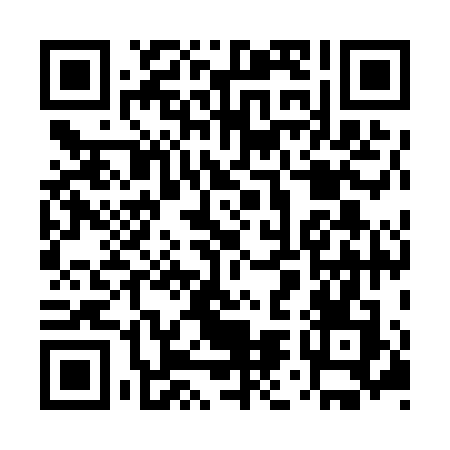 Ramadan times for Maitum, PhilippinesMon 11 Mar 2024 - Wed 10 Apr 2024High Latitude Method: NonePrayer Calculation Method: Muslim World LeagueAsar Calculation Method: ShafiPrayer times provided by https://www.salahtimes.comDateDayFajrSuhurSunriseDhuhrAsrIftarMaghribIsha11Mon4:414:415:5011:523:065:545:546:5912Tue4:414:415:5011:523:065:545:546:5913Wed4:404:405:4911:513:055:545:546:5914Thu4:404:405:4911:513:045:545:546:5915Fri4:394:395:4911:513:045:535:536:5816Sat4:394:395:4811:513:035:535:536:5817Sun4:394:395:4811:503:025:535:536:5818Mon4:384:385:4711:503:015:535:536:5819Tue4:384:385:4711:503:015:535:536:5820Wed4:374:375:4611:493:005:535:536:5821Thu4:374:375:4611:492:595:535:536:5822Fri4:364:365:4511:492:585:535:536:5823Sat4:364:365:4511:492:575:525:526:5824Sun4:354:355:4411:482:575:525:526:5725Mon4:354:355:4411:482:565:525:526:5726Tue4:344:345:4311:482:555:525:526:5727Wed4:344:345:4311:472:545:525:526:5728Thu4:334:335:4211:472:535:525:526:5729Fri4:334:335:4211:472:525:525:526:5730Sat4:324:325:4211:462:515:525:526:5731Sun4:324:325:4111:462:505:515:516:571Mon4:314:315:4111:462:495:515:516:572Tue4:314:315:4011:462:485:515:516:573Wed4:304:305:4011:452:485:515:516:564Thu4:304:305:3911:452:475:515:516:565Fri4:294:295:3911:452:465:515:516:566Sat4:294:295:3811:442:475:515:516:567Sun4:284:285:3811:442:475:515:516:568Mon4:284:285:3711:442:485:505:506:569Tue4:274:275:3711:442:485:505:506:5610Wed4:274:275:3711:432:495:505:506:56